SQL - More easy-drinks queriesUsing the easy drinks table find the drinks that contain an ounce of soda? Write the query and the result below.Write the query for the following result.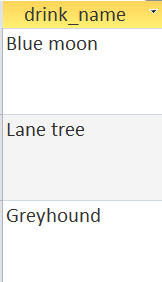 Write a query which display the drinks with 2 ounces of soda?The above commands list the drinks with 1, 1.5 and 2 ounces of soda.  Consider that the queries might miss drinks with amounts like 1.75.  Rewrite the command to use greater than.  Can you find the drinks which have more than 1 ounce of soda?Comparison operator NOT EQUAL Can you write a query that displays all the drinks that begin with the letter L and any letters in the alphabet after L?  Can you adjust the query to list drinks that begin with L but come earlier in the alphabet than M?Can you correct the following query?  Then run the query and write the result below.Add a new column calories to the easy_drinks table.Write a query to find all the drinks which are between 30 and 60 calories.  Your result should list the drink name and the calories, write the query and result below.Write the query which displays the following results.  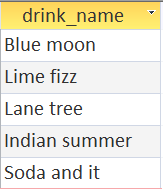 Add a new column calories to the easy_drinks tableWrite a query which finds the drink that are between 10 and 30 calories. Write the query that produces the following result.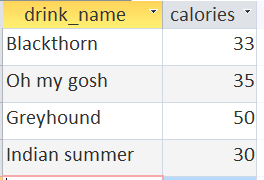 Can you write the query that displays the drink names that begin with G and O?drink_namecaloriesBlackthorn33Blue moon12Oh my gosh35Lime fizz24Kiss on the lips171Hot gold135Lane tree17Greyhound50Indian summer30Bull frog80Soda and it19drink_namecaloriesBlackthorn33Blue moon12Oh my gosh35Lime fizz24Kiss on the lips171Hot gold135Lane tree17Greyhound50Indian summer30Bull frog80Soda and it19